О внесении изменений в	Положение о муниципальной службев Билярском сельском  поселенииАлексеевского муниципального района Республики ТатарстанВо исполнение представления прокуратуры Алексеевского района Республики Татарстан  от 30 января 2019 года № 02-08-02, а также в целях приведения в соответствие действующему законодательству, в том числе положениям Федерального закона от  25 декабря 2008 года № 273-ФЗ «О противодействии коррупции», Совет Билярского сельского поселения решил:1.Внести изменение в Положение о муниципальной службе в Билярском сесльском поселении Алексеевского муниципального района  Республики Татарстан, утвержденное Решением Билярского сельского поселения Алексеевского муниципального района Республики Татарстан от 22.06.2018 № 69, следующего содержания.Подпункт 2 пункта12.1 изложить в следующей редакции:  «2) заниматься предпринимательской деятельностью лично или через доверенных лиц, участвовать в управлении коммерческой организацией или в управлении некоммерческой организацией (за исключением участия в управлении политической партией; участия на безвозмездной основе в управлении органом профессионального союза, в том числе выборным органом первичной профсоюзной организации, созданной в органе местного самоуправления, аппарате избирательной комиссии муниципального образования; участия в съезде (конференции) или общем собрании иной общественной организации, жилищного, жилищно-строительного, гаражного кооперативов, товарищества собственников недвижимости; участия на безвозмездной основе в управлении указанными некоммерческими организациями (кроме политической партии и органа профессионального союза, в том числе выборного органа первичной профсоюзной организации, созданной в органе местного самоуправления, аппарате избирательной комиссии муниципального образования) в качестве единоличного исполнительного органа или вхождения в состав их коллегиальных органов управления с разрешения представителя нанимателя (работодателя), которое получено в порядке, установленном муниципальным правовым актом), кроме представления на безвозмездной основе интересов муниципального образования в органах управления и ревизионной комиссии организации, учредителем (акционером, участником) которой является муниципальное образование, в соответствии с муниципальными правовыми актами, определяющими порядок осуществления от имени муниципального образования полномочий учредителя организации или управления находящимися в муниципальной собственности акциями (долями участия в уставном капитале); иных случаев, предусмотренных федеральными законами; Пункта12.3  изложить в следующей редакции: «12.3. Гражданин, замещавший должность муниципальной службы, включенную в перечень, установленный нормативными правовыми актами Российской Федерации, в течение двух лет после увольнения с муниципальной службы имеет право замещать на условиях трудового договора должности в организации и (или) выполнять в данной организации работы (оказывать данной организации услуги) в течение месяца стоимостью более ста тысяч рублей на условиях гражданско-правового договора (гражданско-правовых договоров), если отдельные функции муниципального (административного) управления данной организацией входили в должностные (служебные) обязанности муниципального служащего, с согласия соответствующей комиссии по соблюдению требований к служебному поведению муниципальных служащих и урегулированию конфликта интересов.»;Пункт 26.3. изложить в следующей редакции: «26.3. Взыскания, предусмотренные статьями 14_1, 15 и 27 Федерального закона от 02.03.2007 № 25-ФЗ «О муниципальной службе в Российской Федерации» применяются представителем нанимателя (работодателем) в порядке, установленном нормативными правовыми актами Республики Татарстан и (или) муниципальными нормативными правовыми актами, на основании:1) доклада о результатах проверки, проведенной подразделением кадровой службы соответствующего муниципального органа по профилактике коррупционных и иных правонарушений;2) рекомендации комиссии по соблюдению требований к служебному поведению муниципальных служащих и урегулированию конфликта интересов в случае, если доклад о результатах проверки направлялся в комиссию;3) доклада подразделения кадровой службы соответствующего муниципального органа по профилактике коррупционных и иных правонарушений о совершении коррупционного правонарушения, в котором излагаются фактические обстоятельства его совершения, и письменного объяснения муниципального служащего только с его согласия и при условии признания им факта совершения коррупционного правонарушения (за исключением применения взыскания в виде увольнения в связи с утратой доверия);4) объяснений муниципального служащего;5) иных материалов.».2. Решение Совета Билярского сельского поселения Алексеевского муниципального района Республики Татарстан от 16.11.2018 № 88, Решение Совета Билярского сельского поселения Алексеевского муниципального района Республики Татарстан от 15.01.2019 № 92 считать утратившим силу.3. Разместить настоящее решение на «Официальном портале правовой информации Республики Татарстан» в информационно-телекоммуникационной сети «Интернет», на сайте поселения на Портале муниципальных образований Республики Татарстан и обнародовать на специальном информационном стенде в здании Совета Билярского сельского поселения Алексеевского  муниципального района Республики Татарстан.4. Контроль за исполнением настоящего решения оставляю за собой.Глава Билярского сельскогопоселения Алексеевского муниципального района,Председатель Совета                                                                    Г.Г. ХабибуллинСОВЕТБИЛЯРСКОГОСЕЛЬСКОГО ПОСЕЛЕНИЯАЛЕКСЕЕВСКОГО МУНИЦИПАЛЬНОГО РАЙОНА РЕСПУБЛИКИ ТАТАРСТАН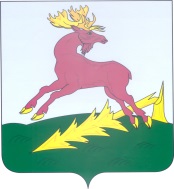 ТАТАРСТАН РЕСПУБЛИКАСЫАЛЕКСЕЕВСКМУНИЦИПАЛЬ РАЙОНЫНЫҢБИЛӘР АВЫЛҖИРЛЕГЕ СОВЕТЫ       РЕШЕНИЕс. Билярск                                  ПРОЕКТ                       КАРАР